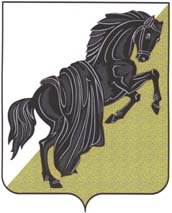 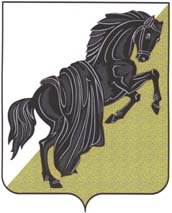 СоВЕТ депутатов ТЮБУКСКОГО СЕЛЬСКОГО ПОСЕЛЕНИЯШЕСТОГО СОЗЫВАЧелябинской областиР Е Ш Е Н И Еот «02» апреля 2024 года № 139							с.ТюбукОб утверждении Положения о Благодарственном письме Советадепутатов Тюбукского сельского поселенияВ соответствии с Федеральным законом от 06 октября 2003 года №131-ФЗ «Об общих принципах организации местного самоуправления в Российской Федерации» и Уставом Тюбукского сельского поселения,Совет депутатов Тюбукского сельского поселения РЕШАЕТ:1. Утвердить прилагаемое Положение о Благодарственном письме Совета депутатов Тюбукского сельского поселения2. Направить главе Тюбукского сельского поселения для подписания Положение, утвержденное пунктом 1 настоящего решения.3. Настоящее решение опубликовать и разместить на официальных сайтах Совета депутатов и администрации Тюбукского сельского поселения в сети «Интернет».4. Настоящее решение вступает в силу с момента его официального опубликования. 5. С момента вступления в силу настоящего решения признать, утратившими силу  решение  Совета депутатов Тюбукского сельского поселения от 05.09.2007 г. №90  «Об утверждении Положений о награждениях”.           6. Включить настоящее решение в регистр муниципальных нормативных правовых актов Каслинского муниципального района. 7. Контроль за исполнением настоящего решения возложить на председателя Совета депутатов Тюбукского сельского поселения Ладейщикову Н.Л.Председатель Совета депутатовТюбукского сельского поселения			                              Н.Л. ЛадейщиковаПриложениек постановлению Совета депутатовТюбукского сельского поселения от «02» апреля 2024 г № 139ПОЛОЖЕНИЕо  Благодарственном письме Совета депутатов  Тюбукского сельского поселения          1. Благодарственное письмо Совета депутатов ТСП является формами поощрения за активное участие в общественной и социально-экономической жизни ТСП, и направляются адресатам в связи с юбилейными датами, государственными праздниками и другими значимыми событиями.        2. Благодарственным письмом Совета депутатов ТСП могут быть поощрены:1) граждане Российской Федерации, постоянно проживающие на территории Тюбукского сельского поселения;2) граждане других муниципальных образований Российской Федерации за особые заслуги перед Тюбукским сельским поселением;3) организации независимо от форм собственности и ведомственной принадлежности при условии значительного вклада в развитие Тюбукского сельского поселения.4) работники предприятий, организаций (далее по тексту- организации), расположенные на территории Тюбукского сельского поселения за высокие профессиональные достижения, в связи с юбилеями, профессиональными праздниками, имеющими стаж работы не менее 3 лет, а также в связи с выходом на пенсию;5) общественные объединения – за активное участие в социально-экономической и политической  жизни Тюбукского сельского поселения.        3. С ходатайством о представлении к награждению Благодарственным письмом в Совет депутатов Тюбукского сельского поселения могут обращаться:1)  органы местного самоуправления муниципальных образований Тюбукского сельского поселения по согласованию с депутатом Совета депутатов,2) депутаты Совета депутатов ТСП, 3) инициативные группы граждан Тюбукского сельского поселения по согласованию с Советом депутатов, 4) федеральные органы государственной власти, государственные органы Челябинской области, юридические лица предприятий (организаций), расположенных на территории Тюбукского сельского поселения обращаются в Совет депутатов по согласованию с председателем Совета депутатов Тюбукского сельского поселения.          4. Ходатайство о поощрении Благодарственным письмом направляется в Совет депутатов Тюбукского сельского поселения на имя председателя Совета, не позднее, чем за 15 дней до даты события.          5. К ходатайству о представлении к награждению Почетной грамотой прилагаются следующие документы:1) представление к награждению Благодарственным письмом (Приложение№1 к Положению)2) характеристика кандидата, представляемого к награждению Благодарственным письмом, с подтверждением его личного вклада в развитие законотворческой деятельности, заслуг в становлении местного самоуправления Тюбукского сельского поселения, в общественно-политической и социально-экономической сферах Тюбукского сельского поселения и иных значимых заслуг;          6. В случае нарушения срока подачи документов и представления неполного перечня необходимых документов ходатайство о награждении Благодарственным письмом отклоняется председателем Совета депутатов          7.  Материалы о представлении к награждению Благодарственным письмом председателем Совета депутатов направляются в аппарат Совета депутатов для проверки оформления документов.Решение о награждении или об отклонении ходатайства Благодарственным письмом оформляется распоряжением Председателя Совета депутатов.          8. Вручение Благодарственным письмом осуществляется в торжественной обстановке председателем, заместителем председателя, депутатами Совета депутатов.          9. Граждане, награжденные Благодарственным письмом, могут представляться к награждению повторно не ранее чем три года после предыдущего награждения Благодарственным письмом Совета депутатов.          10. Решение Совета депутатов Тюбукского сельского поселения о награждении Благодарственным письмом подлежит опубликованию на официальном сайте Совета депутатов и администрации Тюбукского сельского поселения.  Глава Тюбукского сельского поселения 	                                Н.Н. Щербатых	                        			.	                                                                                         «__»_________2024 г	                                                                                                                                                             Приложение №1к Положению о Благодарственном письме Совета депутатов Тюбукского сельского поселения,утвержденному решением Совета депутатовТюбукского сельского поселенияот «02» апреля 2024г. №139ФормаПредседателю Совета депутатов Тюбукского сельского поселенияХодатайствоо награждении Благодарственным письмомСовета депутатов Тюбукского сельского поселения ____________________________________________________________________________(наименование инициатора награждения, представляющего кандидатуру к награждению Почетной грамотой Совета депутатов Тюбукского сельского поселения)представляет кандидатуру _______________________________________________________                                                                       (фамилия, имя, отчество кандидата, должность, место работы)________________________________________________________________________________________________________________________________________________________к награждению Благодарственным письмом Совета депутатов Тюбукского сельского поселенияПриложение:1. Представление к награждению Благодарственным письмом Совета депутатов Тюбукского сельского поселения2. Развернутая характеристика кандидата._____________________________________ 	_____________________________(подпись инициатора награждения) 		(расшифровка подписи                                                                                                                              Приложение №2к Положению оБлагодарственном письме Совета депутатовТюбукского сельского поселения,утвержденному решением Совета депутатовТюбукского сельского поселенияот «02» апреля  2024г. №139Форма
                                                                 Представлениек награждению Благодарственным письмомСовета депутатов Тюбукского сельского поселения1. Фамилия, имя, отчество _______________________________________________________2. Должность, место работы (в соответствии с записью в трудовой книжке) _____________________________________________________________________________________3. Число, месяц, год рождения ____________________________________________________4. Адрес регистрации по месту жительства (с индексом) _______________________________________________________________________________________________________5. Серия и номер паспорта, когда и кем выдан ______________________             ____________________________________________________________________________6. Номер контактного телефона ___________________________________________________7. Общий стаж работы ___________________________________________________________8. Образование, специальность ___________________________________________________9. Государственные награды _____________________________________________________10. Ученая степень (при наличии)_________________________________________________Вывод: за что представляется к награждению Благодарственным письмом Совета депутатов Тюбукского сельского поселения.________________________________   _____________  	_________________________           должность руководителя 			     подпись 		              инициалы, фамилияМ.П.Исполнитель(фамилия, имя, отчество, контактный телефон